Автономная некоммерческая организация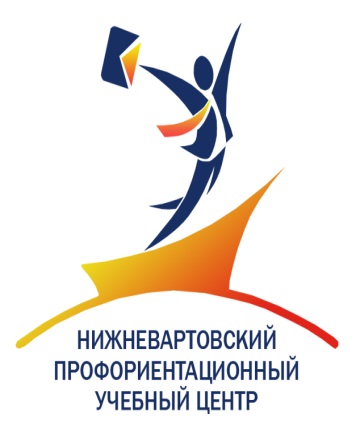 дополнительного профессионального образования          «Нижневартовский профориентационный учебный центр»«Утверждаю»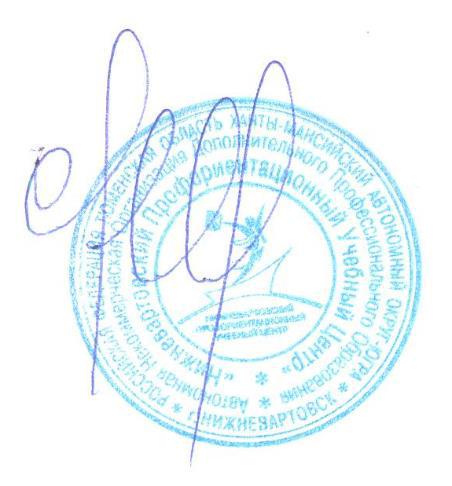 Директор АНО ДПО «НПУЦ»________________ Рябова О.П.2018   г.ПОЛОЖЕНИЕ«О  порядке перевода по дополнительным профессиональным программам»Общие положения1.1 Данное Положение разработано в соответствии с Федеральным законом «Об образовании в Российской Федерации» от 29 декабря 2012 г. № 273-ФЗ (с последующими изменениями), Уставом Автономной некоммерческой организации дополнительного профессионального образования «Нижневартовский  Профориентационной Учебный Центр» (далее − АНО ДПО «НПУЦ») и иными локальными актами АНО ДПО «НПУЦ», которые регламентируют процедуру перевода обучающих по программам дополнительного профессионального образования (далее − образовательная программа).1.2 Настоящий порядок перевода распространяется на лиц, обучающихся по дополнительным профессиональным программам.Порядок перевода обучающих в АНО ДПО «НПУЦ»2.1 Перевод обучающегося из другой образовательной организации для продолжения образования, в том числе сопровождающийся переходом с одной дополнительной профессиональной программы на другую по всем формам обучения осуществляется по личному заявлению обучающегося (Приложение 1).2.2 При переводе из другой образовательной организации в АНО ДПО «НПУЦ» к заявлению прилагается справка об обучении, в котором обучающийся обучался ранее.2.3 При положительном решении вопроса о зачислении в АНО ДПО «НПУЦ» в порядке перевода из другой образовательной организации выдается слушателю справка установленного образца (Приложение 2).2.4 Обучающийся представляет в АНО ДПО «НПУЦ» справку об обучении, документ об образовании (подлинник) и другие документы, требуемые Правилами приема, и оформляет Договор «Об оказании платных образовательных услуг…» в 2-х экземплярах.2.5 Перевод обучающегося осуществляется на основе аттестации. Аттестация проводится путем рассмотрения справки обучающегося. Результаты рассмотрения вносятся в Лист разницы учебных планов.По итогам аттестации, когда некоторые дисциплины не могут быть перезачтены обучающемуся, или из-за разницы в учебных планах обнаруживаются неизученные дисциплины, не выполненные работы (проекты), контрольные (расчетно-графические или иные) работы, обучающий должен сдать их, то есть ликвидировать академическую задолженность.2.6 После предоставления необходимых документов оформляется приказ о зачислении в связи с переводом, который подписывает директорАНО ДПО «НПУЦ». В случае, когда по итогам аттестации заявителя (сравнения учебного плана) выявлена необходимость ликвидации академической задолженности, в приказе указать информацию сдачи академической задолженности.2.7 В АНО ДПО «НПУЦ» формируется и ставится на учет новое личное дело обучающегося.Порядок перевода обучающих внутри АНО ДПО «НПУЦ»3.1 Переход обучающегося с одной программы дополнительного профессионального образования на другую (в том числе с изменением формы обучения) внутри АНО ДПО «НПУЦ» осуществляется по личному заявлению обучающегося (Приложение 4).3.2 Перевод обучающегося или изменение формы обучения осуществляется на основе аттестации. Аттестация обучающегося проводится путем рассмотрения справки об обучении. Результаты аттестации вносятся в лист разницы учебных планов.3.3 На заявлении обучающегося указывается академическая задолженность.3.4 После рассмотрения заявления и положительного решения директора, начальника учебного отдела готовится приказ о переводе с одной образовательной программы на другую или об изменении формы обучения.3.5 При переводе обучающегося с одной дополнительной профессиональной программы на другую или изменении формы обучения оформляется дополнительное соглашение к Договору «Об оказании платных образовательных услуг…» между АНО ДПО «НПУЦ» и Заказчиком в 2-х экземплярах.3.6 Перевод обучающегося АНО ДПО «НПУЦ» на обучение по индивидуальному учебному плану:3.6.1 Документы о переводе обучающегося АНО ДПО «НПУЦ» на индивидуальный учебный план осуществляется на основании заявления обучающегося. В целях реализации обучения разрабатывается и утверждается индивидуальный учебный план (для обучающегося) на основе действующей дополнительной профессиональной программы (в случае обучения для инвалидов и лиц с ограниченными возможностями здоровья и т.д.).Порядок перевода обучающегося из АНО ДПО «НПУЦ»в другую образовательную организацию4.1 Перевод обучающегося из АНО ДПО «НПУЦ» в другую образовательную организацию для продолжения образования осуществляется по личному заявлению об отчислении (Приложение 5) в связи с переводом при предоставлении справки установленного образца. Данная справка выдается при положительном решении вопроса о переводе принимающей образовательной организацией.4.2 При переводе слушатель предоставляет справку установленного образца из образовательной организации о положительном решении вопроса о его переводе.4.3 На основании представленной справки и заявления обучающегося об отчислении в связи с переводом в другую образовательную организацию директор АНО ДПО «НПУЦ» в течение 3 дней со дня подачи заявления издает приказ об его отчислении в связи с переводом.Приложение 1Директору АНО ДПО «НПУЦ»О.П.Рябовой______________________________(фамилия, имя, отчество)адрес:______________________________________________________ЗАЯВЛЕНИЕПрошу зачислить меня в АНО ДПО «НПУЦ» в связи с переводом из ____________________________________________________________________(наименование организации)_____________________________________________________________на дополнительную профессиональную программу ___________________________________________________________________форма обучения__________________________________________«______»_____________20 __ г.		_________________________________									 (ФИО)	С Положением «О порядке перевода по дополнительным профессиональным программам», с лицензией и приложением к ней на право ведения образовательной деятельности,  Уставом, Положением «Об оплате образовательных услуг», Положением «О безвозмездном оказании услуг» и условиями зачисления в АНО ДПО «НПУЦ» ознакомлен (а) и согласен (на).«______»___________20__г.			_________________________________										(ФИО)Приложение 2ЛИСТ РАЗНИЦЫ УЧЕБНЫХ ПЛАНОВФ.И.О. слушателя_________________________________________________________Дополнительная профессиональная программа______________________________________________________________Форма обучения________________________________________________________________Вывод: с условием ликвидации академической задолженности по _____ дисциплинам в срок до _____________.Начальник  учебного отдела___________________Приложение 3АНО ДПО          «Нижневартовскийпрофориентационныйучебный центр»6286011, г. Нижневартовск, ул. Мира, дом 63, офис 22 тел. (3466) 55-21-98Уральский Ф-Л,ПАО «Промсвязьбанк»  г. Екатеринбург БИК046577975к/с30101810500000000975Р/с 40703810905000000204СПРАВКАВыдана ________________________________________________________(фамилия, имя, отчество полностью)о том, что он(а) на основании личного заявления был(а) допущен(а) к аттестационным испытаниям, которые успешно выдержал(а).Данное лицо будет зачислено переводом для продолжения образования по дополнительной профессиональной программе________________________________________________________________________________________после предъявления документа об образовании и справки об обучении.Директор                                                       Приложение 4Директору АНО ДПО «НПУЦ»	О.П.Рябовойслушателя__________________________________________________________________(фамилия, имя, отчество)адрес:_____________________________________________________________ЗАЯВЛЕНИЕПрошу перевести меня из__________________________________________________________________________________________________________________(наименование образовательной организации)с дополнительной профессиональной переподготовки ____________________________________________________________________форма обучения ____________________________________________________ (очная,очно-заочная,заочная)форма обучения	___________________________________________________место обучения _______________________________________________________«____»__________20___г.			____________/____________________(подпись)			(Ф.И.О.)С положением «О порядке перевода по дополнительным профессиональным программам», с организацией и содержанием реализации перевода слушателей ознакомлен(а) согласен(на).«____»__________20___г.			____________/____________________							(подпись)			(Ф.И.О.)Приложение 5Директору              АНО ДПО «НПУЦ» О.П.Рябовой	слушателя__________________________________________________________________                                                                        (фамилия, имя, отчество)адрес:_____________________________________________________________ЗАЯВЛЕНИЕПрошу отчислить меня ___________________________________________(фамилия, имя, отчество)Дополнительная профессиональная программа ____________________________________________________________________________________ из  АНО ДПО «НПУЦ» по причине____________________________________________________________________ К заявлению прилагаю __________________________________________________________________________________________________________________Прошу выдать ____________________________________________________«____»__________20__г.			 ____________/____________________(подпись)			(Ф.И.О.)Приложение 6Директору АНО ДПО «НПУЦ» О.П.Рябовойслушателя__________________________________________________________________                                                                           (фамилия, имя, отчество)адрес:_____________________________________________________________ЗАЯВЛЕНИЕПрошу перевести на индивидуальный учебный план по дополнительной профессиональной программе) ________________________________________________________________________________________________________форма обучения ______________________________________________,прошу провести переаттестацию (перезачет) ранее изученных дисциплин (модулей), практик, на основании предыдущего образования.К заявлению прилагаю документы:диплом (о среднем проф. образовании / высшем образовании)Направление (специальность)______________________________________серия ___________ № _________________, выдан ________________ ______ г._______________________________________________________________                  (название организации, выдавшей диплом)«____»__________20___г.   					________________(подпись)Приложение 7Директору АНО ДПО «НПУЦ» О.П.Рябовойслушателя__________________________________________________________________                                                                   (фамилия, имя, отчество)адрес:_____________________________________________________________ЗАЯВЛЕНИЕПрошу перевести с индивидуального учебного плана на полную дополнительную профессиональную программу_______________________________________________________________форма обучения ___________________________________________________(очная, очно-заочная, заочная)«____»__________20___г.		______________________(подпись)С Положением «О порядке перевода по дополнительным профессиональным программам» ознакомлен(а) и согласен(на)«____»__________20___г.           ______________________(подпись)ДисциплиныАнализ часовАнализ часовАнализформ аттестацииАнализформ аттестацииРезультатрассмотренияучебныйСправка обучебныйСправка обрассмотренияпланобучениипланобучении